APPENDIX ISTRUCTURE OF CARE Section A: Socio-Demographic Information of Professional Participant code: _______________Facility working: _____________________________Date of completing this form: (dd/mm/yyyy): ___________________Address: _______________________________Contact: _______________________________Age (in years): __________________________Gender:   [ 1 ]  Male	  [  2 ]  Female		[3] Other/please specify______________    Marital status: [ 1 ] Single      [ 2 ] Married     [ 3 ] Divorced        [ 4 ] Separated  [ 5 ] Cohabitating         [ 6 ] Others/please state ____________________________What is your profession?   [ 1 ]  Physiotherapist	       [ 2 ] Occupational therapist                    [ 3 ] Speech therapist	[ 4 ] Acupuncturist           [ 5 ] Naturopathic doctor    [ 6 ] Herbal doctor           [ 7 ] Other/please name ____________________Your highest professional qualification: [ 1 ] Certificate         [ 2 ] Diploma	 [ 3 ] BSc [ 4 ]  Postgraduate     [ 5 ] Other/please specify ________________Year of qualification?  ___________________Total number of working experience in years:  ___________ yearsHow many years of experience do you have treating stroke patients? ______________Do you have a post basic training after your entry qualification?    [ 1 ] Yes	[ 2 ]  NoIf you answered Yes in question 14, please indicate the post basic training you did? ___________________________________________Tick all the rehabilitation services received by stroke survivors at this facility.[ 1 ]  Physiotherapy	       [ 2 ] Occupational therapy                   [ 3 ] Speech therapy	[ 4 ] Acupuncture           [ 5 ] Naturopathy    [ 6 ] Herbal therapy           [ 7 ] Diet therapy		[8] Psychology 	[9] Other/please name _____________________________________________________SECTION B. INFORMATION ON PROFESSIONAL EXPERTISEPlease indicate the available health professionals in this facility by ticking (√ ) and write the number the total number in the last column. Within the past 3 months, have you used any orthotic or supporting device to treat stroke patients? 	[ 1 ]  Yes	[ 2 ] No (If you answered No, move to question 18)If You answered YES in question 2, name the type of equipment/supporting device you used:_______________________________________________________________Indicate below whether the activities/interventions mentioned are mostly used, moderately used or not used at all using the numbers attached to them. 1–Mostly used      	2–Moderately used          	3–Not used at all SECTION C: CAPACITY BUILDING OF PROFESSIONALSHave you attended any continuing professional education, courses, workshops, seminars/lectures on stroke rehabilitation after your last qualification/degree?      [ 1 ]  Yes	         [ 2 ]  NoIf you answered Yes in question 1, indicate/ please write the names of the courses or workshops you have attend. Do you have team meetings in your clinic/department to discuss management of stroke patients? 	[ 1 ] Yes 	 [ 2 ] NoIf Yes, state frequency of meeting. [ 1 ] once a week	            [ 2 ] once in two week	s[ 3 ] once in a month             [ 4 ]  others/specify _______________Who attends the meetings at the department? Indicate Tick (√) all the professionals who attends the meetings. On average how long does a stroke treatment session lasts (everyday) per patient at the clinic? (in minutes)  ___________________How many stroke patients do you usually assess and treat in a week on average? _________________How often do you treat stroke patients at the clinic on average?   [ 1 ] everyday   [ 2 ]  once in a week		[3] twice in a week              [ 4 ] once in two weeks              [ 5 ]  once in a month  	[ 6 ] other/please specify     __________________________Please indicate the treatment approach you have for patients with stroke?   [1] individuals [ 2 ]  group therapy            [ 3 ] home visits        [ 4 ]  other/specify_________________Do you use specific outcome measure(s) to assess progress and treatment of your patients?  [ 1 ] Yes	 [ 2 ]  No If YES, State the outcome measure(s) you use e. g. Barthel Index, Berg balance scale etc_________________________________________________________________________________________________________________________________________________________________________________________________________________________________________________________________________________________________SECTION D: REHABILITATION EQUIPMENT AVAILABLE AT FACILITYPlease, TICK (√) the rehabilitation equipment available at your clinic (e.g. Pulley system, Vibro-massager, Parallel bar, Interferential therapy, Wax therapy etc). APPENDIX II PROCESS OF CARE Instructions I will like to measure the process of care for stroke patients by compliance with the agency for healthcare policy and research (AHCPR) and Clinical guidelines for post-stroke rehabilitation.Please circle [     ] the number that best fits your response for each of the questions asked. APPENDIX IIISECTION A: DEMOGRAPHIC INFORMATION OF PERSONS WITH STROKEParticipant’s code: _______________Date of completing this form (dd/mm/yyyy): _____________Participant/Carer contact number: ________________________________Address: ______________________   Age (years): ____________________ Gender: [  1 ]  Male         [  2 ] Female     [ 3 ] other/please specify _________________Occupation: ______________________________________                                                                 Marital status: [  1 ]  Single 	 [  2 ] Married 	      [  3 ]  Divorced     [  4 ] Separated [  5 ] Cohabitating     [  6 ] Widow/er 	[  7 ] Other (please specify) ______________Level of Education: [ 1 ] None      [ 2 ] Primary School	     [ 3 ] Junior High School	[4 ] Senior High School       [ 5 ] Diploma/Degree       [ 6 ] Postgraduate                                                                 Religion:  [1] Christian	       [2]Moslem                [3]Traditionalist [4] Other/please specify______________________SECTION B: MEDICAL PROFILEDate of stroke occurrence (dd/mm/yyyy): _________________ Date of starting rehabilitation (dd/mm/yyyy): _______________  Number of days after the stroke (post stroke days): ___________ days      What diagnostic test(s) have you done already:[1] CT scan       		[2] MRI          		[3] Both CT scan and MRI            [ 4 ] Other/please state _______________________________________Side of body impairment:  [ 1 ] Right             [ 2 ] Left	          [ 3 ] BothType of stroke: [ 1 ] Ischaemic 	[ 2 ] Haemorrhagic 	 [ 3 ] UndeterminedWere you admitted in the hospital when you first suffered the stroke? [ 1 ] Yes      [ 2 ] No8. If you answered YES in question 7, provide the number of hospitals days on admission: ___________ days 9. Who referred you to this facility?   [ 1]  self-referral	        [ 2 ]  family member [ 3 ]  neighbour         [ 4 ]  advert on radio        [ 5]   hospital worker (e.g. doctor, nurse etc.)10. How many times do you receive your rehabilitation treatment? [ 1 ]   everyday	     [2 ]   once a week 	[ 3 ]  twice a week         [ 4 ]  thrice a week 		[5] once a month[6] Other/please state _______________________________________________________11. What is the duration of your treatment session in a day?  ___________ minutes/hours.SECTION C: REHABILITATION SERVICES1. Please tick (√) the rehabilitation services you have received for your condition: [1] physiotherapy        [2] occupational therapy       [3] speech therapy 	[4] diet therapy [5] psychotherapy		[6] other/please specify________________________________2. Please indicate the type, frequency and duration of rehabilitations services you have received: SECTION D: SOCIO-ECONOMIC STATUS OF PATIENT1.  Were you on paid employment when you had the stroke?    [ 1 ] Yes	    [ 2 ]  No If you answered NO in question 1, please proceed to question 4. Which of the following best describes your employment status before you had the stroke? [ 1] Employed either in public or private sector   [2] Self-employed or helping in a family business    [3] Other/Please specify _________________________Which of the following best describes your working hours?   [1]  Full time [2] Part-time                       [3] Other/Please specify_________________________What was the reason for not working?[1] Unemployed, looking for work[2] Unemployed, preferred not to work[3] Unable to work due to illness or disability (receiving payment from my employers)[4] Unable to work due to illness or disability (not receiving any pay)[5] Retired/pensioner [6] Looking after the home, no income/benefits (including looking after children)[7] Student[8] Other/ Please specify_____________________________________What is/was your monthly income? If this income varies from one month to another, please give an average.[  1 ] Less than 200 cedis[  2 ] 201 to 500 cedis[  3 ] 501 to 1000 cedis[  4 ] 1001 to 2000 cedis[  5 ] 2001 to 3000 cedis[  6 ] More than 3000 cedisCan you make ends meet with your total monthly disposable income?[ 1 ] Yes                                       [  2 ] NoIf you answered No in question 6, how do you make ends meet? _______________________________________________________________________Thank you.APPENDIX IVQUALITATIVE INTERVIEW GUIDESection A: General informationParticipant’s code: _______________Contact number: _________________ Alternative contact: _____________________ Date of interview (dd/mm/yyyy): ___________________Time of interview: Start ____________		End: ________________Place of interview: ________________Address of interviewee: ______________________                                                                                    Age of interviewee : ____________________ Gender of interviewee : _________________                                                                                  Marital Status: a) Single		b) Married		c) Divorced		d) Widowed		e) other/specify____________________Side of affection: a) Right		b) LeftLevel of Education: a) None	 b) Primary School	c) Secondary School	d) Tertiary  Occupation: ___________________________Religion: 	a) Christian		b) Moslem		c) Traditionalist	d)other/please specify _____________________GuidePlease tell me about how your illness started?Describe to me all the care you have received since you had the stroke?Probe: what happened at the hospital, how long did it take for you to be attended to? What treatment(s) was/were given to you? What care did you receive and how was it?How will you describe the professionals attitude, knowledge and skills about your condition?How will you describe the interaction/relationship between you and professionals concerning your care?Probe: how did they involve you in the care process, how did they involve you in the treatment? How was your family involved in the care?To what extent did the professionals provide you with information about your condition and progress of therapy?What were/are your experiences about the care you receive?Probe: How do you feel during the process of receiving care at the facility?What are your experiences with how the care is organized here?Probe: your experiences about the professionals, rehabilitation care and your recovery?What are the challenges and facilitators you experienced with your care at home and in the facility? Why will you recommend this facility/rehabilitation pathway to someone for stroke care?What are the changes or modifications you think should be made to this place/facility?Thank you for your time and the information provided. Any other thing you want to share with me?APPENDIX VMODIFIED RAKIN SCORENo symptoms at all No significant disability despite symptoms; able to carry out all usual duties and activities Slight disability; unable to carry out all previous activities, but able to look after own affairs without assistance Moderate disability; requiring some help, but able to walk without assistance Moderately severe disability; unable to walk without assistance and unable to attend to own bodily needs without assistance Severe disability; bedridden, incontinent and requiring constant nursing care and attention DeadTOTAL (0–6):	_______Barthel ADL IndexInstruction: Measure of physical disability used widely to assess behaviour relating to activities of daily living for stroke patients or patients with other disabling conditions. It measures what patients do in practice. Assessment is made by anyone who knows the patient well.Interpretation of scoringAPPENDIX VIStroke Rehabilitation Assessment of Movement (S T R E A M)PATIENT ID: ________ Date of Assessment: ____________ Facility: __________________Date of next assessment: __________________________________________________INSTRUCTIONSI. VOLUNTARY MOVEMENT OF THE LIMBSII. BASIC MOBILITYMOVEMENT QUALITY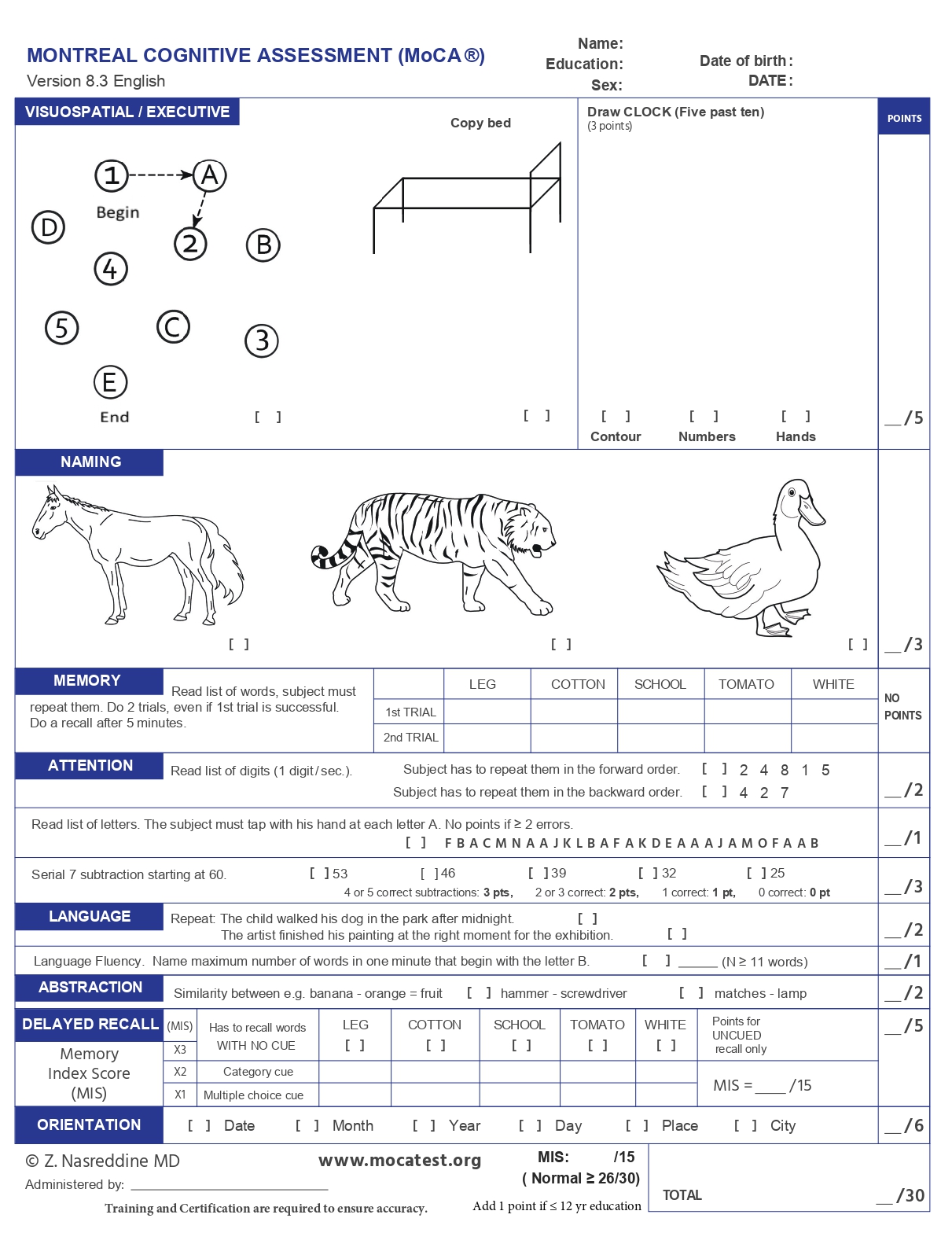 APPENDIX VIIITimed 10-Meter Walk TestPATIENTS ID: ________Facility: ___________ Date of Assessment: _____________Date of next assessment: _________________________________________________INSTRUCTION:The individual walks without assistance 10 meters (32.8 feet) and the time is measured for the intermediate 6 meters (19.7 feet) to allow for acceleration and deceleration.start timing when the toes of the leading foot cross the 2-meter markstop timing when the toes of the leading foot cross the 8-meter markassistive devices can be used but should be kept consistent and documented from test to testif physical assistance is required to walk; assessment can be performed at preferred walking speed or fastest speed possible.documentation should include the speed tested (preferred vs. fast) collect three trials and calculate the average of the three trialsSET-UP Measure and mark a 10-meter walkwayAdd a mark at 2-meters Add a mark at 8-metersPatient Instructions:Normal comfortable speed: “I will say ready, set, go. When I say go, walk at your normal comfortable speed until I say stop” Maximum speed trials: “I will say ready, set, go. When I say go, walk as fast as you safely can until I say stop”RECORDING:Seconds to ambulate 10 meters (only the middle 6 meters are timed) Self-Selected Velocity: Trial 1________sec.		Fast Velocity: Trial 1________sec. Self-Selected Velocity: Trial 2_______sec.		Fast Velocity: Trial 2________sec.Self-Selected Velocity: Trial 3 _______sec. 		Fast Velocity: Trial 3________sec. Self-Selected Velocity: Average time________sec.	Fast Velocity: Average time_________sec. Actual velocity: Divide 6 metres by the average time in seconds Average Self-Selected Velocity: _________m/s Average Fast-Velocity: ________________m/s APPENDIX IXTIMED UP AND GO (TUG) TESTPATIENTS ID: ________Facility: ___________ Date of Assessment: _____________Date of next assessment: _________________________________________________Equipment: StopwatchStandard Chair with arm restMeasured distance of 3 meters (10feet)Patient Instructions:“My commands for this test are going to be ‘ready, set, go’. When I say go, I want you to stand up from the chair. You may use the arms of the chair to stand up or sit down. Once you are up, you may take any path you like, but I want you to move as QUICKLY as you feel safe and comfortable until you pass this piece of tape (or end of marked course) with both feet. Turn around and walk back to the chair. I will stop the clock when your back touches the back of the chair. You will complete one practice run and two that are counted.”The subject is allowed to use an assistive device. Be sure to document the assistive device used.Therapist Instructions: Start timing on the word “GO” and stop timing when the subject is seated again correctly in the chair with their back resting on the back of the chair. The subject wears their regular foot wear, may use any gait aid that they normally use during ambulation, but may not be assisted by another person. There is no time limit. They may stop and rest (but not sit down) if they need to.NB: A practice trial should be completed before the timed trialRECORDING: Time in secondsTime 1: ________________________________________________Time 2: ________________________________________________Time 3: ________________________________________________APPENDIX XTINETTI BALANCE ASSESSMENT TOOLPATIENTS ID: ________Facility: ___________ Date of Assessment: _____________Date of next assessment: _________________________________________________BALANCE SECTIONPatient is seated in hard, armless chairGAIT SECTIONPatient stands with therapist, walks across room (+/- aids), first at usual pace, then at rapid pace.APPENDIX XIHEALTH RELATED QUALITY OF LIFE FOR STROKE PATIENTSPATIENTS ID: ________Facility: ___________ Date of Assessment: _____________Date of next assessment: _________________________________________________InstructionsThis assessment asks about how you perceive your current state of health, quality of life, or other areas of your life. Please answer all the questions honestly as they put into categories. If you are unsure about what response to give to a question, please choose the nearest most appropriate response. Please keep in mind your standards, hopes, pleasures and concerns. Think about your life in the last two weeks. Kindly circle [      ] the number that best fits your response.Thank you for your timeAPPENDIX XIITHE REINTEGRATION TO NORMAL LIVING INDEX (RNLI)INSTRUCTION: Scoring is based on distance along a 10 cm visual analogue scale (VAS). Indicate where wheelchairs or other adaptive aids may be used. Total score = SUM (points for all 11 items)Adjusted score = (total score) / 110 * 100 SCORING:QUESTIONS: (1) I move around my living quarters as I feel necessary. ___________________ (2) I move around my community as I feel necessary. _____________________(3) I am able to take trips out of town as I feel are necessary. _______________(4) I am comfortable with how my self-care needs (dressing feeding toileting bathing) are met. _____________(5) I spend most of my days occupied in work activity that is necessary or important to me. ________________(6) I am able to participate in recreational activities (hobbies crafts sports reading television games computers etc.) as I want to. ____________________(7) I participate in social activities with family, friends and or business acquaintances as is necessary or desirable to me. _____________________(8) I assume a role in my family which meets my needs and those of other family members. ________________(9) In general, I am comfortable with my personal relationships. ______________________(10) In general, I am comfortable with myself when I am in the company of others. ________(11) I feel that I can deal with life events as they happen. ________________________Thank youSTROKE LEVITY SCALEThe SLS is a 4-item scale that evaluates stroke severity in terms of upper extremity and lower extremity motor performance, presence or absence of aphasia and mobility. The scale takes approximately two minutes to administerINTERPRETATION: The total obtainable score on the SLS is 15 and lower score denotes higher stroke severity.Severe stroke - Score of 0–5Moderate severity – Score of 6–10 Mild severity – Scores of 11–15Health ProfessionalsAvailable []Not-available []Total numberPhysiotherapistsOccupational therapistsDieticiansMedical OfficersPharmacist Nurses, Social workersPsychologistsSpeech therapistsPhysiotherapy Technicians/AssistantsHomeopathic doctorsAcupuncturistsHerbal doctorsPhysiotherapy internsStudents/SpecifyOthers/please specifySNINTERVENTIONSFREQ OF USE [indicate using 1, 2 or 3]1.Mobilization, manual joint mobilization, stretching & palpation: (including pain assessment) passive relation and massage e.g passive or self-assisted movements, weight bearing on upper/lower limbs.2.Reeducating selective movements:Movement coordination exercises, strengthening exercises, bridging, moving knees from side to side.3.Lying and lying position:Positioning and correcting alignment.4.Sitting and sitting balance:Positioning, weight shifting, equilibrium reactions. 5.Standing and standing balance:Positioning, weight shifting, equilibrium reactions, walking on spot, stepping on and off steps, practicing swing phase of walking from standing position.6.Sensory and visual perception training and cognition:Treating neglect, hemianopia, neurophysiological training (memory, language, orientation, space, body, gestures and planning)7.Transfers: rolling, sitting to lying and vice versa, sitting to standing, moving from the floor, moving into and out of positions.8.Ambulatory activities: wheelchair activities, walking with or without assistance, stair climbing with or without assistance. 9.Personal Activities of Daily Living: washing, dressing, toileting, shaving, feeding, preparing food, brushing teeth, combing hair. 10.Domestic Activities of Daily Living:Cooking, cleaning dishes, laundry, ironing, tidying house, others11.Leisure and social activities: such as visiting family and friends, playing ludo, ‘oware’12.Work-related activities: eg going for shopping/market, using the computer to work etc13.Using augmentative or alternative communication devices or aids14.Tongue strengthening exercises15.Verbal expressions, object matching, naming objects16.Auditory comprehension, perceptual skills17.Facial strengthening exercises18.Reassurance and counseling of patients and relatives 19.Education of patients/relatives about their condition20.Hand eye coordination exercises21Acupuncture: Using fine needles to insert in the skin to treatment physical and mental conditions at meridians, or pressure points.22Herbal medicines: using traditional medicinal plants23Homeopathy: Using minute doses of natural substances as treatment. 24Light therapy: using infra-red or other forms of light therapy25Exercise therapy: plan of physical activities designed and prescribed to facilitate the patients to recover from diseases and any conditions, which disturb their movement and activity of daily life or maintain a state of well‐being.26Dietary intervention: resolving or improving client’s condition by provision of advice, education, or delivery of the food component of a specific diet or meal plan tailored to the patient needs.27Massage: manipulation of the body's soft tissues using a device/machine.28Manual therapy: Manual traction, massage techniques using the hands, fingers, elbows, knees, forearms, feet, mobilization/manipulation of limbs, passive range of motion of joints. 29Tai chi: Combining deep breathing and relaxation with flowing movements.30Yoga: physical, mental, and spiritual exercises for stretching and strengthening.31Music therapy: using music as a treatment or playing music while carrying out treatment 32Miscellaneous techniques (chest physiotherapy)33Miscellaneous techniques (hydrotherapy) 34Miscellaneous techniques (electrotherapy) 35Others/ Please specify any additional activity you teach your patientsCourse nameYear attendedNo of days (If full day)Half dayNo of hours (If Half day)Professionals Tick (√)PhysiotherapistsOccupational therapistsDieticiansSocial workersMedical OfficersPharmacistsNursesSpeech therapistsPhysiotherapy Technicians/AssistantsPhysiotherapy InternsHomeopathic doctorsStudentsOthers/please specifySNName of Equipment Available (Tick)1.Wall bar2.Parallel bar with mirror3.Nautical wheel4.Quadriceps bench5.Tilt bed6.Tread mill7.Cycling ergonometer / Bike8.Stair case9.Dumb bells10.Exercise balls & mats11.Pulley system12.Wax therapy13.Cervical/lumbar traction14.TENS machine15.Short wave diathermy16.Ultrasound therapy17.Microwave diathermy18.Infra-red/heat packer19.Suspension cage/frame20.Wobble board 21Vibro-massager 22Passive active trainer23Rods/cones24Play dough/beads25Hand dynamometer26Goniometer27Commode (Bed pan/chamber pot)28Walking frame29Wheelchairs30Electronic Pulse Massager31Blood Circulatory Machine32Ceragem Massaging Bed33Interferential therapy34Other/please specifyS/N To what extent do you carry out these at your facility:Very great extent          6 Great extent       5moderate extent         4small extent        3Very small extent          2Not at all        11Multidisciplinary team coordination6543212Baseline assessment of patients6543213 Goal setting for patients6543214Planning of treatment654321 5Monitoring and evaluating progress of patients6543216Management of impairments6543217Management of functional limitations6543218Prevention of complications6543219Prevention of a recurrent stroke65432110Patient & Family involvement in treatment goals65432111Patient education65432112Family education65432113Use of group circuit class therapy65432114Encouraging patients to continue therapy sessions at home.65432115Planning for discharge  654321SNType of rehabilitation e. g. physiotherapyFrequency e. g. once a week  Duration in minutes12345678910ItemInterpretationScoreBowelIncontinent or needs enemasOccasional accident (1X/week)Continent0510BladderIncontinent or needs enemasOccasional accident (1X/week)Continent0510GroomingNeeds help with personal careIndependent (including face, hair, teeth, shaving, implements provided)05Toilet useDependentNeeds some help, but can do something aloneIndependent (on and off, dressing and wiping)0510FeedingUnableNeeds help, e.g. cutting, spreading butter etcIndependent0510Transfer (bed to chair and back)Unable, no sitting balanceMajor help (1 or 2 people, physical), can sitMinor help (verbal or physical)Independent051015MobilityImmobileWheelchair independent (including corners)Walks with the help of 1 person (physical orverbal help)Independent (but may any use aid eg stick)051015DressingDependentNeeds help – can do half unaidedIndependent (including buttons, zips, laces)0510StairsUnableNeeds help (verbal or physical, carrying aid)Independent0510BathingDependentIndependent (bath or shower)05Total scoringTotal scoringSCOREINTERPRETATION00 - 20Total Dependence21 - 60Severe Dependence61 - 90Moderate Dependence91 - 99Slight Dependence- 100Independence0 =unable to perform the test movement through any appreciable range (includes flicker or slight movement)1 a = able to perform only part of the movement, and with marked deviation from normal pattern1 b = able to perform only part of the movement, but in a manner that is comparable to the unaffectedside1 c= able to complete the movement, but only with marked deviation from normal pattern2= able to complete the movement in a manner that is comparable to the unaffected sideX = activity non tested (specify why; ROM, Pain, Other (reasons))0 = unable to perform the test activity through any appreciable range (ie, minimal active participation)1 a = able to perform only part of the activity independently (requires partial assistance or stabilization tocomplete), with or without an aid, and with marked deviation from normal pattern1 b = able to perform only part of the activity independently (requires partial assistance or stabilization tocomplete), with or without an aid, but with a grossly normal movement pattern1 c = able to complete the activity independently, with or without an aid, but only with marked deviationfrom normal pattern2 = able to complete the activity independently with a grossly normal movement pattern, but requires anaid3 = able to complete the activity independently with a grossly normal movement pattern, without an aidX = activity non tested (specify why; ROM, Pain, Other (reason))SNDomain/ItemscoreSUPINESUPINESUPINE1.Protracts scapula un supine“Lift your shoulder blade so that your hand movestowards the ceiling“Note: therapist stabilizes arm with shoulder 90° flexedand elbow extended.             /22. Extends elbow in supine (starting with elbow fullyflexed)“Lift your hand towards the ceiling, straightening yourelbow as much as you can“Note: therapist stabilizes arm with shoulder 90° flexed;strong associated shoulder extension and/orabduction= marked deviation (score la or lc).             /23.Flexes hip and knee in supine (attains half crook lying)“Bend your hip and knee so that your foot rests flat on thebed”              /24.Rolls onto side (starting from supine)“Roll onto your side”Note: may roll onto either side; pulling with arms to turnover= aid (score 2).              /35.Raises hips off bed in crook lying (bridging)“Lift your hips as high as you can”Note: therapist may stabilize foot, but if knee pushesstrongly into extension with bridging= marked deviation(score 1a or 1c); if requires aid (external or from patient)              /36.Moves from lying supine to sitting (with feet on thefloor)“Sit up and place your feet on the floor”Note: may sit up to either side using any functional and safe method; longer than 20 seconds= marked deviation(score 1a or 1c); pulling up using bedrail or edge of plinth= aid (score 2).             /3SITTING (feet supported; hands resting on pillow on lap for items 7-14)SITTING (feet supported; hands resting on pillow on lap for items 7-14)SITTING (feet supported; hands resting on pillow on lap for items 7-14)7.Shrugs shoulders (scapular elevation)“Shrug your shoulders as high as you can“Note: both shoulders are shrugged simultaneously.             /28.Raises hand to touch top of the head“Raise your hand to touch the top of your head”             /29.Places hand on sacrum“Reach behind your back and as far across toward theother side as you can”             /210.Raises arm overhead to fullest elevation“Reach your hand as high as you can towards the ceiling”             /211.Supinates and pronates forearm (elbow flexed at 90°)“Keeping your elbow bent and close to your side, turnyour forearm over so that your palm faces up, then turnyour forearm over so that your palm faces down”Note: movement in one direction only = partial movement(score 1a or 1b)./212.Closes hand from fully opened position“Make a fist, keeping your thumb on the outside”Note: must extend wrist slightly (ie, wrist cocked) to obtainfull marks; full fist with lack of wrist extension = partialmovement (score 1a or 1b).             /213.Opens hand from fully closed position“Now open your hand all the way”              /214.Opposes thumb to index finger (tip to tip)“Make a circle with your thumb and index finger”             /215.Flexes hip in sitting”Lift your knee as high as you can“             /216.Extends knee in sitting”Straighten your knee by lifting your foot up“              /217.Flexes knee in sitting“Slide your foot back under you as far as you can“Note: start with affected foot forward (heel in line with toesof other foot).             /218.Dorsiflexes ankle in sitting“Keep your heel on the ground and lift your toes off thefloor as far as you can”Note: affected foot is placed slightly forward (heel in linewith toes of other foot).             /219.Plantar flexes ankle in sitting“Keep your toes on the ground and lift your heel off thefloor as far as you can”              /220.Extends knee and dorsiflexes ankle in sitting“Straighten your knee and bring your toes towards you”Note: extension of knee without dorsiflexion of ankle=partial movement (score 1a or 1b).              /221.Rises to standing from sitting“Stand up; try to take equal weight on both legs”Note: pushing up with hand(s) to stand= aid (score 2);asymmetry such as trunk lean, Trendelenburg position,hip retraction, or excessive flexion or extension of theaffected knee= marked deviation (score 1a or 1c).              /3STANDINGSTANDINGSTANDING22.Maintains standing for 20 counts“Stand on the spot while I count to twenty”              /3STANDING (holding onto a stable support to assist balance for items 23-25)STANDING (holding onto a stable support to assist balance for items 23-25)STANDING (holding onto a stable support to assist balance for items 23-25)23.Abducts affected hip with knee extended“Keep your knee straight and your hips level, and raiseyour leg to the side”              /224.Flexes affected knee with hip extended“Keep your hip straight, bend your knee back and bringyour heel towards your bottom”             /225.Dorsiflexes affected ankle with knee extended“Keep your heel on the ground and lift your toes off thefloor as far as you can”Note: affected foot is placed slightly forward in position ofa small step (heel in line with toes of other foot).             /2STANDING AND WALKING ACTIVITESSTANDING AND WALKING ACTIVITESSTANDING AND WALKING ACTIVITES26.Places affected foot onto first step (or stool 18 cmhigh)“Lift your foot and place it onto the first step (or stool) infront of you”Note: returning the foot to the ground is not scored; use ofhandrail= aid (score 2).              /327.Takes 3 steps backwards (one and a half gait cycles)“Take three average sized steps backwards, placing onefoot behind the other”             /328.Takes 3 steps sideways to affected side“Take three average sized steps sideways towards yourweak side”             /329.Walks 10 meters indoors (on smooth, obstacle= freesurface)“Walk in a straight line over to … (a specified point 10meters away)”Note: orthotic= aid (score 2); longer than 20 seconds=marked deviation (score 1c).            /330.Walks down 3 stairs alternating feet“Walk down three stairs; place only one foot at a time oneach step if you can”Note: handrail= aid (score 2); non-alternating feet=marked deviation (score 1a or 1c).             /3TOTAL SCORESTOTAL SCORESNonePartialCompleteMarked Deviation0 1 a1 cGrossly normal01 b2 (3)ItemActivityscoreSitting Balance Leans or slides in chair Steady, safe 01Rises from chairUnable to without help Able, uses arms to help Able without use of arms 012Attempts to riseUnable to without help Able, requires > 1 Able to rise, 1 attempt 012Immediate standing balance (first 5 seconds)Unsteady (staggers, moves feet, trunk sway) Steady but uses walker or other supportSteady without walker or other support012Standing balanceUnsteadySteady but wide stance and uses supportNarrow stance without support012NudgedBegins to fall Staggers, grabs, catches selfSteady012Eyes closedUnsteadySteady01Eyes closedDiscontinuous stepsContinuous01Turning 360 degreesUnsteady (grabs, staggers) Steady 01Sitting downUnsafe (misjudged distance, falls into chair)Uses arms or not a smooth motionSafe, smooth motion012Total Balance score              /16ItemActivityScoreIndication of gait(Immediately after told to ‘’go’’)Any hesitancy or multiple attempts No hesitancy 01Step length & heightRIGHT swing food does not pass left stance foot with stepRIGHT foot passes left stance foot RIGHT foot does not clear floor completely with stepRIGHT foot completely clears floor 0101Step length & heightLEFT swing foot does not pass right Stance foot with stepLEFT foot passes right stance foot LEFT foot does not clear floor completely with stepLEFT foot completely clears floor0101Foot clearanceFoot drop L foot clears floor R foot clears floor011Step symmetry Right and left step length not equalRight and left step length appear equal01Step continuityStopping or discontinuity between steps Steps appear continuous01PathMarked deviationMild/moderate deviation or uses walking aidStraight without walking aid011TrunkMarked sway or uses walking aid No sway but flex knees or back or uses arms for stability No sway, flexion, use of arms or walking aid 012Walking timeHeel apart Heels almost touching while walking 01Total gait scoreTotal gait score/12Grand score = balance + gait scoreGrand score = balance + gait scorePHYSICAL DOMAINPHYSICAL DOMAINNot at all(1)A little(2)A moderate amount(3)Very much(4)Extremely(5)1To what extent do you have difficulties gripping objects, turning door-knob, using cutlery, writing, opening jar/can, carrying heavy objects? 123452To what extent do you have difficulties sitting/standing without losing your balance? 123453 To what extent do you think physical pain/discomfort /abnormal sensation/absent sensation prevent you from doing what you need to? 12345Very dissatisfied (1)Dissatisfied(2)Neither satisfied nor dissatisfied(3)Satisfied(4) Very satisfied (5)4 How satisfied are you with your ability to perform your daily living activities [feeding, bathing, toileting, dressing, grooming, e.t.c.]?1 2 3 4 5 5How satisfied are you with your capacity for work? 1 2 3 4 5 6 How satisfied are you with your sex life? 1 2 3 4 5 7How important to you are the aspects of your life covered in the physical domain?Not at all(1)A little(2)A moderate amount (3)Very much (4)Extremely (5)EMOTION/PSYCHOLOGICAL DOMAINEMOTION/PSYCHOLOGICAL DOMAINNot at all(1)A little(2)Moderately (3)Very much(4)Always (5)1How often do you have negative feelings such as blue mood, anger, despair, anxiety, depression, fear? 12 3 4 5 2Do you have enough energy for everyday life? 1 2 3 4 5 3 To what extent are you able to accept your bodily appearance? 1 2 3 4 5 4 To what extent do you enjoy your work? 1 2 3 4 5 5 How often do you laugh? 1 2 3 4 5 6 To what extent do you enjoy recreation/pastimes/leisure/rest/ relaxation 1 2 3 4 5 7How satisfied are you with your feelings? 1 2 3 4 5 8 How important to you are the aspects of your life covered in the psychological domain?1 2 3 4 5 INTELLECTUAL/COGNITIVE DOMAININTELLECTUAL/COGNITIVE DOMAININTELLECTUAL/COGNITIVE DOMAINNot at all (1) A little (2) Moderately (3) Very much (4) Extremely (5) 11How well are you able to concentrate? 1 2 3 4 5 2 2 How available to you is the information that you need for your day-to-day life? 1 2 3 4 5 3 3 To what extent are you able to communicate? 1 2 3 4 5 Very dissatisfied (1)Dissatisfied(2)Neither satisfied nor dissatisfied(3) Satisfied (4)Very satisfied(5)4 4 How satisfied are you with your ability to communicate? 1 2 3 4 5 5 5 How satisfied are you with your ability to think and learn? 1 2 3 4 5 66How important to you are the aspects of your life covered in the intellectual or cognitive domain?Not at all (1) A little (2) Moderately (3) Very much (4) Extremely (5)SOUL DOMAINSOUL DOMAINSOUL DOMAINNot at all (1)  Little  (2) Moderate (3) Very Much (4) Extremely (5) 1How much confidence do you have in yourself? How much confidence do you have in yourself? 1 2 3 4 5 2 To what extent do you believe you have a purpose for living? To what extent do you believe you have a purpose for living? 1 2 3 4 5 3 To what extent are you interested in fulfilling your purpose for living? To what extent are you interested in fulfilling your purpose for living? 1 2 3 4 5 4 To what extent do you practice your religion/faith? To what extent do you practice your religion/faith? 1 2 3 4 5 Very dissatisfied (1) Dissatisfied (2) Neither satisfied nor dissatisfied (3) Satisfied (4) Very satisfied (5)5To what extent are you satisfied with your faith in God?To what extent are you satisfied with your faith in God?123456How satisfied are you with yourself?How satisfied are you with yourself?123457How important to you are the aspects of your life covered in the soul domain?How important to you are the aspects of your life covered in the soul domain?Not at all (1) A little (2) Moderately (3) Very much (4) Extremely (5) SPIRITUAL DOMAINSPIRITUAL DOMAINSPIRITUAL DOMAINNot at all (1) A little (2) Moderately (3) Very much (4) Extremely         (5) 1To what extent do you understand God? To what extent do you understand God? 123452 To what extent are you guided / motivated by God in your daily life? To what extent are you guided / motivated by God in your daily life? 1 2 3 4 5 3To what extent do you understand your religion/faith? To what extent do you understand your religion/faith? 1 2 3 4 5 Very Dissatisfied (1) Dissatisfied (2) Neither satisfied nor dissatisfied(3) Satisfied (4)Very satisfied (5) 4 To what extent are you satisfied with divine guidance in your life?To what extent are you satisfied with divine guidance in your life?1 2 3 4 5 5How important to you are the aspects of your life covered in the spiritual and soul domain?How important to you are the aspects of your life covered in the spiritual and soul domain?Not at all (1) A little    (2) Moderately (3) Very much (4) Extremely        (5)SPIRITUAL INTERACTION DOMAINSPIRITUAL INTERACTION DOMAINSPIRITUAL INTERACTION DOMAINNot at all (1)  Little  (2) Moderate (3) Very Much (4) Extremely (5) 1To what extent do you consider yourself close to God or your object of worship? To what extent do you consider yourself close to God or your object of worship? 1 2 3 4 5 2To what extent do you discuss aspects of your faith/religion with people of the same religious interest/faith in order to strengthen your individual resolve? To what extent do you discuss aspects of your faith/religion with people of the same religious interest/faith in order to strengthen your individual resolve? 1 2 3 4 5 Very dissatisfied (1) Dissatisfied (2) Neither satisfied nor dissatisfied(3) Satisfied (4) Very satisfied (5) 3How satisfied are you with your relationship with God or your object of worship? How satisfied are you with your relationship with God or your object of worship? 1 2 3 4 5 4How satisfied are you with your effort to develop your faith/religion? How satisfied are you with your effort to develop your faith/religion? 1 2 3 4 5 5How important to you are the aspects of your life covered in the spiritual interaction domain?How important to you are the aspects of your life covered in the spiritual interaction domain?Not at all (1) A little (2) Moderately (3) Very much (4) Extremely (5) ECONOMIC/ SOCIAL DOMAINECONOMIC/ SOCIAL DOMAINECONOMIC/ SOCIAL DOMAINFully dependent (1) Requires substantial help (2) Requires minimal help (3) Requires no help but not back to work   (4) Back to work (5) 1Performing activities of daily living e.g. feeding, bathing, toileting etc. Performing activities of daily living e.g. feeding, bathing, toileting etc. 12345Not at all (1) A little (2) Moderately (3) Very much (4) Completely (5) 2 How much respect do you get from others? How much respect do you get from others? 1 2 3 4 5 3 How well are you able to manage your home and perform your domestic roles? How well are you able to manage your home and perform your domestic roles? 1 2 3 4 5 4 To what extent do you have access to transport facilities? To what extent do you have access to transport facilities? 1 2 3 4 5 Very dissatisfied (1) Dissatisfied (2) Neither satisfied nor dissatisfied (3) Satisfied (4) Very satisfied (5) 5 How satisfied are you with your personal relationships? How satisfied are you with your personal relationships? 1 2 3 4 5 6 How satisfied are you with the support you get from your friends?How satisfied are you with the support you get from your friends?1 2 3 4 5 7How satisfied are you with your access to health services? How satisfied are you with your access to health services? 123458How important to you are the aspects of your life covered in the economic/social domain?How important to you are the aspects of your life covered in the economic/social domain?Not at all (1) A little (2) Moderately (3) Very much (4) Extremely (5) ResponseScoreNo integration0Complete integration10IBest motor power in the dexterous hand/upper limb0nil1 flicker2 gravity eliminated3 against gravity4 against resistance5 normalIiBest motor power in the affected upper limb012345iiiBest motor power in the affected lower limb012345ivSpeech defect/aphasia0 nil0 nil0 nil1 present1 present1 present